Рассмотренона заседанииУправляющего совета школы протокол № 1 от «  31   » августа 2022г. Председатель УС /Курганская Н,Н./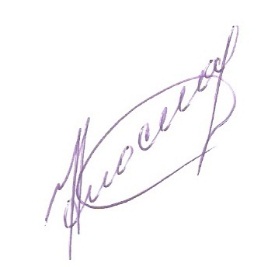  Рассмотренона заседании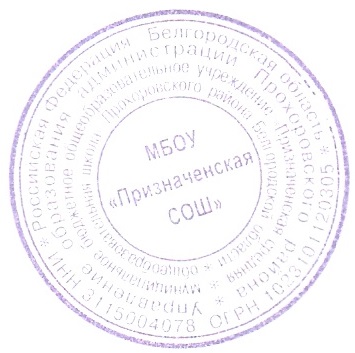 педагогического совета школыпротокол № от «27»	 августа2022 г.Утверждено Приказ №  136  от «31 » августа 	2022 Директор  МБОУ «Призначенская СОШ»                           Е.Лазарева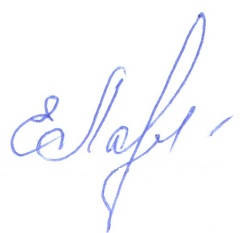 )УЧЕБНЫЙ ПЛАНмуниципального бюджетногообщеобразовательного учреждения«Призначенская средняяобщеобразовательная школа»Прохоровского районаБелгородской области в рамках реализации ФГОС(5 класс) на 2022 - 2023 учебный годПОЯСНИТЕЛЬНАЯ ЗАПИСКАОбщие положенияВ 2022-2023 учебном году в 5 классе в соответствии с нормативными документами реализуются обновленные федеральные государственные образовательные стандарты основного общего образования. В соответствии с п. 18.3.1. ФГОС ООО учебный план обеспечивает введение в действие и реализацию требований Стандарта, определяет общий объём нагрузки и максимальный объём аудиторной нагрузки обучающихся, состав и структуру обязательных предметных областей по классам (годам обучения).Учебный план основного общего образования составлен на основе варианта №1 примерной основной образовательной программы образовательного учреждения (для общеобразовательных учреждений, в которых обучение ведётся на русском языке с изучением двух иностранных языков)Содержание образования при получении основного общего образования ориентировано на достижение основного результата образования - развитие на основе освоения универсальных учебных действий, познания и освоения мира личности обучающегося, его активной учебно-познавательной деятельности, формирование его готовности к саморазвитию и непрерывному образованию. Учебный план, как неотъемлемая часть ООП ООО, формируется с учетом психолого-педагогических особенностей развития детей 11-16 лет, связанных:с переходом от учебных действий, характерных для начальной школы и осуществляемых только совместно с классом как учебной общностью и под руководством учителя, от способности осуществлять принятие заданной педагогом и осмысленной цели к овладению этой учебной деятельностью на уровне основной школы в единстве мотивационно - смыслового и операционно-технического компонентов, становление которой осуществляется в форме учебного исследования, к новой внутренней позиции обучающегося - направленности на самостоятельный познавательный поиск, постановку учебных целей, освоение и самостоятельное осуществление контрольных и оценочных действий, инициативу в организации учебного сотрудничества; с осуществлением на каждом возрастном уровне (11-13 и 13-16 лет), благодаря развитию рефлексии общих способов действий и возможностей их переноса в различные учебно-предметные области, качественного преобразования учебных действий: моделирования, контроля и оценки и перехода от самостоятельной постановки обучающимися новых учебных задач к развитию способности проектирования собственной учебной деятельности и построению жизненных планов во временной перспективе;с формированием у обучающегося научного типа мышления, который ориентирует его на общекультурные образцы, нормы, эталоны и закономерности взаимодействия с окружающим миром; с овладением коммуникативными средствами и способами организации кооперации и сотрудничества, развитием учебного сотрудничества, реализуемого в отношениях обучающихся с учителем и сверстниками; с изменением формы организации учебной деятельности и учебного сотрудничества от классно-урочной к лабораторно-семинарской и лекционно-лабораторной исследовательской.Нормативно-правовую основу разработки учебного плана составляют: Конституция Российской Федерации (ст.43). Федеральный закон РФ «Об образовании в Российской Федерации» от 29 декабря 2012г. №273 - ФЗ;(в ред. Федеральных законов от 07.05.2013 № 99-ФЗ, от 07.06.2013 № 120-ФЗ, от 02.07.2013 № 170-ФЗ, от 23.07.2013 №203- ФЗ, от 25.11.2013 №317-ФЗ, от 03.02.2014 №11-ФЗ, от 03.02.2014 №15-ФЗ, от№ 84-ФЗ, от 27.05.2014 № 135-ФЗ, от 04.06.2014 № 145-ФЗ, от 04.06.2014 № 148-ФЗ, от 28.06.2014 № 182-ФЗ, от 21.07.2014 № 216-ФЗ, от 21.07.2014 № 256-ФЗ, от 21.07.2014 № 262 – ФЗ, от 31.12.2014 № 489 – ФЗ, от 31.12.2014 № 500-ФЗ, от 31.12.2014 № 519-ФЗ, от 02.05.2015 № 122-ФЗ, от 29.06.2015 № 160-ФЗ, от 29.06.2015 № 198-ФЗ, от 13.07.2015 № 213-ФЗ, от 13.07.2015 № 238-ФЗ, от 14.12.2015 № 370-ФЗ, от 29.12.2015 № 388-ФЗ, от 29.12.2015 № 389-ФЗ, от 29.12.2015 № 404-ФЗ, от 30.12.2015 №452-ФЗ, от 30.12.2015 № 458-ФЗ, от 02.03.2016 № 46-ФЗ, от 02.06.2016 № 165-ФЗ, от 02.06.2016 № 166-ФЗ, от 03.07.2016 № 227-ФЗ, от 03.07.2016 № 286-ФЗ, от 03.07.2016 № 290-ФЗ, от 03.07.2016 № 305-ФЗ, от 03.07.2016 № 306-ФЗ, от 03.07.2016 № 312-ФЗ, от 03.07.2016 № 313-ФЗ, от 03.07.2016 № 359-ФЗ,	от 01.05.2017 № 93-ФЗ, с изм., внесенными Федеральным законом от 06.04.2015 N 68-ФЗ (ред. 19.12.2016)). Статьи 10, 11, 12, 28, 29, 30, 47, 55, 66. Государственная программа Российской Федерации «Развитие образования» на 2013-2020 годы (Постановление Правительства РФ от 15 апреля 2014 г. №295, (ред. от 31.03.2017)Положение о Всероссийском физкультурно-спортивном комплексе «Готов к труду и обороне» (ГТО)», утвержденное Постановлением Правительства РФ от 11 июня 2014 г. № 540.Санитарно-эпидемиологические правила и нормативы СанПиН 2.4.2. 2821 - 10 «Санитарно-эпидемиологические требования к условиям и организации обучения в общеобразовательных учреждениях», зарегистрированными в Минюсте России 03 марта 2011 года, регистрационный номер 1993;Федеральный государственный образовательный стандарт начального общего образования, утвержден приказом Минобрнауки России от 6.10.2009 г. № 373 (в ред. приказов Минобрнауки РФ от 26.11.2010 № 1241, от 22.09.2011 № 2357, 18.12.2012г. №1060,от 29.12.2014 г №1643);Письмо Минобрнауки РФ «О введении федерального государственного образовательного стандарта общего образования от 19.04.2011г. № 03-255; Федеральный государственный образовательный стандарт основного общего образования, утвержденный приказом Минобрнауки России от 17.12.2010 года № 1897;Примерная основная образовательная программа основного общего образования (одобрена Федеральным учебно-методическим объединением по общему образованию Протокол заседания от 8 апреля 2015 г. № 1/15); Письмо Министерства образования и науки Российской Федерации от 02 февраля 2015 года №НТ-136/08 «О федеральном перечне учебников» Приказ министерства образования и науки РФ от 14.12.2009 г. № 729 «Об утверждении перечня организаций, осуществляющих издание учебных пособий, которые допускаются к использованию в образовательном процессе в имеющих государственную аккредитацию и реализующих образовательные программы общего образования образовательных учреждениях» (в ред. приказов Минобрнауки РФ от 13.01.2011 № 2, от 16.01.2012 №16); Постановление правительства Белгородской обл. от 02.10.2010 № 325-пп "О долгосрочной целевой программе "Развитие образования Белгородской области на 2011 - 2015 годы» (в ред. постановления правительства Белгородской области от 25.07.2011 N 279-пп); письмо Министерства образования и науки РФ от 25 мая 2015 года «Об изучении предметных областей «Основы религиозных культур и светской этики» и «Основы духовно-нравственной культуры народов России»; Письмо Минобрнауки РФ «Об организации внеурочной деятельности при введении федерального государственного образовательного стандарта общего образования от 12 мая 2011г. №03-296; Приказ министерства просвещения Российской Федерации от 28.12.2018 года № 345 «О федеральном перечне учебников, рекомендуемых к использованию при реализации имеющих государственную аккредитацию образовательных программ начального общего, основного общего, среднего общего образования» Федеральный государственный образовательный стандарт основного общего образования, утвержден приказом Минобрнауки России от 6.10.2009 г. № 373 (в ред. приказов Минобрнауки РФ от 26.11.2010 № 1241, от 22.09.2011 № 2357, 18.12.2012г. №1060,от 29.12.2014 г №1643);Приказ министерства образования и науки РФ от 14.12.2009 г. № 729 «Об утверждении перечня организаций, осуществляющих издание учебных пособий, которые допускаются к использованию в образовательном процессе в имеющих государственную аккредитацию и реализующих образовательные программы общего образования образовательных учреждениях» (в ред. приказов Минобрнауки РФ от 13.01.2011 № 2, от 16.01.2012 №16);Инструктивно-методические письма департамента образования Белгородской области и Белгородского института развития образования о преподавании предметов в 2019-2020 учебном году. Концепция развития образования в сфере культуры и искусства в Российской Федерации на 2008-2015 годы от 25 августа 2008 г. № 1244-р; Закон Белгородской области «Об образовании в Белгородской области» от 23 ноября 2014 г.;Муниципальный уровень- письмо управления образования администрации Прохоровского района «О сроках каникул в 2021-2022 учебном году» Школьный уровень-Устав муниципального бюджетного общеобразовательного учреждения «Призначенская средняя общеобразовательная школа» Прохоровского района Белгородской области, утвержденный постановлением главы администрации муниципального района «Прохоровский район Белгородской области»; основная образовательная программа основного общего образования. локальные акты муниципального бюджетного общеобразовательного учреждения «Призначенская средняя общеобразовательная школа».Характеристика учебного планаУчебный план муниципального бюджетного общеобразовательного учреждения «Призначенская средняя общеобразовательная школа» основного общего образования в соответствии с требованиями ФГОС ООО и рекомендациями примерной основной образовательной программы основного общего образования (одобрена Федеральным научно-методическим объединением по общему образованию, протокол заседания от 8 апреля 2015г. №1/15, размещена на сайте fgosreestr.ru)состоит из двух частей - обязательной части и части, формируемой участниками образовательных отношений (примерная ООП ООО, одобрена Федеральным научно-методическим объединением по общему образованию, протокол заседания от 8 апреля 2015г. №1/15).Учебный план: фиксирует максимальный объем учебной нагрузки обучающихся; определяет (регламентирует) перечень учебных предметов, курсов и время, отводимое на их освоение и организацию; распределяет учебные предметы, курсы по классам и учебным годам.Обязательная часть учебного плана определяет состав учебных предметов обязательных предметных областей для всех имеющих по данной программе государственную аккредитацию образовательных организаций, реализующих образовательную программу основного общего образования, и учебное время, отводимое на их изучение по классам (годам) обучения.Часть учебного плана, формируемая участниками образовательных отношений, определяет время, отводимое на изучение содержания образования, обеспечивающего реализацию интересов и потребностей обучающихся, их родителей (законных представителей), педагогического коллектива муниципального бюджетного общеобразовательного учреждения «Призначенская средняя общеобразовательная школа»Время, отводимое на данную часть учебного плана, использовано на: увеличение учебных часов, предусмотренных на изучение отдельных учебных предметов обязательной части; введение специально разработанных учебных курсов, обеспечивающих интересы и потребности участников образовательных отношений, в том числе этнокультурные; другие виды учебной, воспитательной, спортивной и иной деятельности обучающихся.       Учебный план основного общего образования для 5-9 классов (УП ФГОС ООО) ориентирован на 5-летний нормативный срок освоения государственных образовательных программ основного общего образования.Режим работы с учетом законодательства Российской Федерации - 5-дневная учебная неделя для обучающихся 5-9 классов.Продолжительность учебного года (в 5-9 классах) при получении основного общего образования составляет 34 недели.Максимально допустимая недельная нагрузка в 5 классе - 29 часов, в 6 классе - 30 часов, в 7 классе - 32 часа, в 8 классе - 33 часа и в 9 классе – 33 часа.Продолжительность каникул в течение учебного года составляет не менее 30 календарных дней, летом — не менее 8 недель.Продолжительность урока в основной школе составляет 45 минут. Продолжительность урока в 5-9 классах составляет 45 минут.Организация промежуточной аттестацииПромежуточная аттестация проходит в соответствии со статьей 58.п.1,58.п.8,58.п.9,58.п.11. Закона «Об образовании в Российской Федерации».В 5-8 классах в конце учебного года проводится промежуточная аттестация с аттестационными испытаниями. Порядок проведения, периодичность и формы промежуточной аттестации, а также порядок выставления оценок при ее проведении определяются Положением о промежуточной аттестации.Учебный план уровня основного общего образования представлен следующими предметными областями: «Русский язык и литература», «Родной язык и родная литература», «Иностранный язык», «Математика и информатика», «Общественно-научные предметы», «Основы духовно-нравственной культуры народов России», «Естественно-научные предметы», «Искусство», «Технология», «Физическая культура» и «Основы безопасности жизнедеятельности».Учебный предмет «Русский язык» изучается в V классе в объеме 5 часов в неделю, в VI классе -6 часов, в VII классе - 4 часа в неделю, в VIII классе- 3 часа, в IX классе – 3 часа.Учебный предмет «Литература» изучается в V -VI классах в объеме 3 часа в неделю, в VII и VIII классах - 2 часа в неделю, в IX классе – 3 часа.Предметная область «Родной язык и родная литература» представлена двумя предметами: «Родной  язык (русский)» и «Родная литература (русская)».Цель изучения курса «Родной язык» для 5 - 9 классов (ФГОС ООО)» сводится к развитию языковой и лингвистической компетенций, которые предполагают овладение необходимыми знаниями о языке как знаковой системе и общественном явлении, его устройстве, развитии и функционировании; знание основных норм русского литературного языка;обогащение словарного запаса и грамматического строя речи учащихся; формирование способности к анализу и оценке языковых явлений и фактов, необходимых знаний о лингвистике как науке, её основных разделах и базовых понятиях; понимание родного языка как формы выражения национальной культуры.Достижение цели предполагает решение частных задач: Формирование представлений о зарождении и развитии русской письменности. Расширение знаний о тексте и различных формах его организации. Создание условий для формирования языковой личности (выработка мотивации, интереса к изучению родного языка, обогащение лексикона, развитие языковой способности учащихся)Родителями (законными представителями обучающихся) выбран для изучения как родной язык - русский.Учебный предмет «Родная литература(русская)» тесно связан с предметом «Родной язык(русский)». Родная литература является одним из основных источников обогащения родной речи учащихся, формирования их речевой культуры и коммуникативных навыков. Изучение языка художественных произведений способствует пониманию учащимися эстетической функции слова, овладению ими стилистически окрашенной родной речью. Данный курс в 2019-2020 учебного года будет осуществляться с выделением на их освоение по 0.5 часа на каждый предмет. Предметная область «Иностранные языки» на основании приказа Министерства образования и науки РФ №1577 от 31.12.2015 года «О внесении изменений в ФГОС основного общего образования вынесена в отдельную предметную область, является обязательной для изучения в рамках ФГОС основного общего образования и включает изучение двух предметов «Английский язык» и «Немецкий язык».Учебный предмет «Английский язык» изучается в V- IX классах в объеме 3-х часов в неделю. Предложенный объем учебного времени достаточен для освоения иностранного языка на функциональном уровне.Учебный предмет «Немецкий язык» изучается в V - VIII класса в объеме 1 часа в неделю, за счет обязательной части, в IX классе в объеме 2-х часов в неделю.Учебный предмет «Математика» в V-VI классах изучается в объёме 5 часов в неделю. В VII-IX классах изучается предмет «Математика», который включает в себя изучение двух дисциплин «Алгебра» (3 часа в неделю) и «Геометрия» (2 часа в неделю).Учебный предмет «Информатика и ИКТ» в VII-IX классах в объёме 1 час в неделю.Учебный предмет «История» изучается в V-IX классах в объёме 2 часов в неделю.C VII класса для курсов истории России и всеобщей истории дано единое название предмета «История». Содержательно сохраняется преподавание двух курсов истории - всеобщей истории и истории России использование синхронно-параллельного изучения с пропорцией часов на историю России и всеобщую историю 1,3 и 0,7 соответственно.Учебный предмет «Обществознание» изучается в V-IX классах в объёме 1 час в неделю. При изучении учебного предмета «Обществознание» в целях сохранения преемственности, в 5 классе предмет изучается в объёме 1 ч. за счёт части, формируемой участниками образовательных отношений.Учебный предмет «География» изучается в V-VI классах в объёме 1 часа в неделю, в VII-IX классах в объёме 2 часа в неделю.Предметная область ОДНКНР является логическим продолжением предметной области ОРКСЭ начальной школы. В рамках предметной области ОДНКНР реализация учебный предмет ОДНКНР, учитывающих региональные и этнокультурные особенности населения Белгородской области.Предметная область ОДНКНР в МБОУ «Призначенская СОШ» реализуется через: занятия по предметной области ОДНКНР, включенные в часть учебного плана, формируемую участниками образовательных отношений в V классе в объеме 1 часа в неделю; включение занятий по предметной области ОДНКНР во внеурочную деятельность в рамках реализации Программы воспитания и социализации обучающихся.Учебный предмет «Биология» изучается в V-VII классах в объёме 1 часа в неделю, в VIII-IX классах в объёме 2 часа в неделю.Учебный предмет «Физика» изучается в VII-VIII классах в объёме 2 часа в неделю, в  IX классе в объёме 3 часа в неделюПредметная область «Искусство» в V-VII классах представлена учебными предметами «Музыка» и «Изобразительное искусство» .В соответствии с Федеральным базисным учебным планом ФГОС ООО 5-8 классы предмет «Изобразительное искусство» на базовом уровне входит в состав учебных предметов, обязательных для изучения на ступени основного общего образования. Преподавание учебного предмета «Изобразительное искусство» осуществляется в объеме 1 часа в неделю. В V- VII классах введение учебного предмета «Изобразительное искусство» в объеме 1 часа в неделю. Учебный предмет «Музыка» в V-VII классах изучается в объеме одного часа в неделю.Учебный предмет «Технология» в V -VII классе изучается в объеме 2 часа в неделю, в VIII классе в объеме 1 час в неделю.Предмет «Физическая культура» в V-IX классе изучается в объеме 2х часов в неделю.Особенности части учебного плана, формируемая участниками образовательных отношенийЧасть учебного плана, формируемая участниками образовательных отношений, определяет время, отводимое на изучение содержания образования, обеспечивающего реализацию интересов и потребностей обучающихся, их родителей (законных представителей), педагогического коллектива образовательной организации.Школа работает в режиме 5-дневной рабочей недели. Максимально допустимая недельная нагрузка при пятидневной учебной неделе в 5 классе составляет 29 часов, в 6 классе- 30 часов, в 7 классе - 32 часа, в 8 классе -33 часа, в 9 классе 33 часа. Часть учебного плана, формируемая участниками образовательных отношений, в пределах максимально допустимой недельной нагрузки составляет для 5 класса 3 часа в неделю, для 6 класса -2часа, для 7 класса- 2 часа, в 8 классе - 2 часа, для 9 класса -1 час. Время, отводимое на данную часть учебного плана, использовано на увеличение количества учебных часов следующим образом: - на изучение учебного предмета ОДНКНР 5 класс, информатика5-6 класс и физическая культура в 5-9 классе, изучение которых направлено на формирование у обучающихся системно информационного подхода к анализу окружающего мира, развитие умений применять информационные технологии, в различных областях практической деятельности человека, увеличивается  время, отводимое на занятие спортом.  в 7 классе учебный предмет «Биология» предусматривается сокращение часов с 2 х часов до 1-го часа в неделю, что приведет к не выполнению образовательной программы. Компенсировать такое сокращение часов возможно за счет части учебного плана, формируемой участниками образовательных отношений.Учебный планосновного общего образования МБОУ «Призначенская СОШ» Прохоровского района Белгородской области, обеспечивающий реализацию ООП ООО в соответствии с требованиями обновлённых ФГОС 5-9 классы, недельный (пятидневная учебная неделя)2022—2023 учебный год(недельный и перспективный)Предметные областиУчебные предметыкурсыКлассыУчебные предметыкурсыКлассыКоличество часов в неделюКоличество часов в неделюКоличество часов в неделюКоличество часов в неделюКоличество часов в неделюКоличество часов в неделюКоличество часов в неделюКоличество часов в неделюКоличество часов в неделюКоличество часов в неделюПредметные областиУчебные предметыкурсыКлассыУчебные предметыкурсыКлассыVVIVIIVIIIIXIXIXIXIXВсегоОбязательная частьРусский язык и литератураРусский языкРусский язык5643(4)3(4)3(4)332121Русский язык и литератураЛитератураЛитература332222331313Иностранные языкиИностранный языкИностранный язык333333331515Математика и информатикаМатематикаМатематика551010Математика и информатикаАлгебраАлгебра33333399Математика и информатикаГеометрияГеометрия22222266Математика и информатикаВероятность и статистикаВероятность и статистика11111133Математика и информатикаИнформатикаИнформатика1111111133Общественно-научные предметыИсторияИстория222222221010Общественно-научные предметыОбществознаниеОбществознание111111144Общественно-научные предметыГеографияГеография1122222288Основы духовно нравственной культуры народов РоссииОсновы духовно нравственной культуры народов РоссииОсновы духовно нравственной культуры народов России1Естественнонаучные предметыФизикаФизика22223377Естественнонаучные предметыХимияХимия2222244Естественнонаучные предметыБиологияБиология1122222277ИскусствоИзобразительное искусствоИзобразительное искусство11133ИскусствоМузыкаМузыка11111144ТехнологияТехнологияТехнология2221111188Физическая культура и основы безопасности жизнедеятельностиФизическая культураФизическая культура222222221010Физическая культура и основы безопасности жизнедеятельностиОсновы безопасности жизнедеятельностиОсновы безопасности жизнедеятельности1111111155ИтогоИтогоИтого26(3)26(3)28(2)30(2)31(2)31(2)32(1)32(1)147147147Часть, формируемая участниками образовательных отношенийЧасть, формируемая участниками образовательных отношенийЧасть, формируемая участниками образовательных отношений33222211101010Учебные неделиУчебные неделиУчебные недели3434343434343434343434Всего часовВсего часовВсего часов986986102010881122112211221122533853385338Рекомендуемая недельная нагрузка (при 5-дневной неделе)Рекомендуемая недельная нагрузка (при 5-дневной неделе)Рекомендуемая недельная нагрузка (при 5-дневной неделе)2929303233333333157157157Максимально допустимая недельная нагрузка (при 5-дневной неделе) в соответствии с действующими санитарными правилами и нормамиМаксимально допустимая недельная нагрузка (при 5-дневной неделе) в соответствии с действующими санитарными правилами и нормамиМаксимально допустимая недельная нагрузка (при 5-дневной неделе) в соответствии с действующими санитарными правилами и нормами2929303233333333157157157